		UNIVERSIDAD NACIONAL 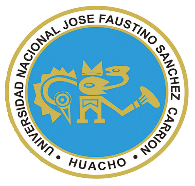 “JOSÉ FAUSTINO SÁNCHEZ CARRIÓN”VICERRECTORADO ACADÉMICOSYLLABUS PARA CLASES VIRTUALES EN LA FIISI - UNJFSCFACULTAD DE INGENIERÍA INDUSTRIAL, SISTEMAS E INFORMÁTICAESCUELA PROFESIONAL DE INGENIERÍA INDUSTRIALDATOS GENERALESSUMILLA El curso es un componente del Plan de Estudios por Competencias, en la Formación Profesional Especializada, de Ingeniería Industrial. Su propósito es transferir al estudiante conocimientos, habilidades y criterios de administración para reconocer y evaluar las líneas de tecnología en sus diversos escenarios de desempeño profesional; y proyectar su desarrollo y evolución. Por lo que el curso debe formar al estudiante para diseñar y aplicar los procesos administrativos que le permitan adquirir, adaptar, investigar, producir e innovar la tecnología que mejor sirva a los propósitos organizacionales, a cumplir su misión y a alcanzar su visión futurible.CAPACIDADES AL FINALIZAR EL CURSOINDICADORES DE CAPACIDADES AL FINALIZAR EL CURSO	DESARROLLO DE LAS UNIDADES DIDÁCTICAS:MATERIALES EDUCATIVOS Y OTROS RECURSOS DIDÁCTICOSSe utilizarán todos los materiales y recursos requeridos de acuerdo a la naturaleza de los temas programados. Básicamente serán:MEDIOS Y PLATAFORMAS VIRTUALESCasos prácticosPizarra interactivaGoogle MeetRepositorios de datosMEDIOS INFORMATICOS:ComputadoraTabletCelularesInternet.EVALUACIÓN:La Evaluación es inherente al proceso de enseñanza aprendizaje y será continua y permanente. Los criterios de evaluación son de conocimiento, de desempeño y de producto.Evidencias de Conocimiento.La Evaluación será a través de pruebas escritas y orales para el análisis y autoevaluación. En cuanto al primer caso, medir la competencia a nivel interpretativo, argumentativo y propositivo, para ello debemos ver como identifica (describe, ejemplifica, relaciona, reconoce, explica, etc.); y la forma en que argumenta (plantea una afirmación, describe las refutaciones en contra de dicha afirmación, expone sus argumentos contra las refutaciones y llega a conclusiones) y la forma en que propone a través de establecer estrategias, valoraciones, generalizaciones, formulación de hipótesis, respuesta a situaciones, etc.En cuanto a la autoevaluación permite que el estudiante reconozca sus debilidades y fortalezas para corregir o mejorar.Las evaluaciones de este nivel serán de respuestas simples y otras con preguntas abiertas para su argumentación.Evidencia de Desempeño.Esta evidencia pone en acción recursos cognitivos, recursos procedimentales y recursos afectivos; todo ello en una integración que evidencia un saber hacer reflexivo; en tanto, se puede verbalizar lo que se hace, fundamentar teóricamente la práctica y evidenciar un pensamiento estratégico, dado en la observación en torno a cómo se actúa en situaciones impredecibles.La evaluación de desempeño se evalúa ponderando como el estudiante se hace investigador aplicando los procedimientos y técnicas en el desarrollo de las clases a través de su asistencia y participación asertiva.Evidencia de Producto.Están implicadas en las finalidades de la competencia, por tanto, no es simplemente la entrega del producto, sino que tiene que ver con el campo de acción y los requerimientos del contexto de aplicación.La evaluación de producto de evidencia en la entrega oportuna de sus trabajos parciales y el trabajo final.Además, se tendrá en cuenta la asistencia como componente del desempeño, el 30% de inasistencia inhabilita el derecho a la evaluación.Siendo el promedio final (PF), el promedio simple de los promedios ponderados de cada módulo (PM1, PM2, PM3, PM4)BIBLIOGRAFÍAFuentes BibliográficasFundación COTEC; Pautas Metodológicas en Gestión de la Tecnología y la Innovación en las Empresas; Canarias España. 2008.Gonzáles Sabater, Javier; Manual de Transferencia de Tecnología y Conocimiento; 2a. Edición; Industry University Collaboration; The Transfer Institute. España, 2010.Hidalgo Nuchera, Antonio; León Serrano, Gonzalo; Pavón Morote, Julián; Gestión de la Innovación y la Tecnología de las Organizaciones; Editorial Ediciones Pirámide. Madrid-España 2002.Mojica, Francisco José; La Construcción del Futuro: Concepto y Modelo de Prospectiva Estratégica; Universidad Externado de Colombia. 2005.Ortiz Cantú, Sara y Pedroza Zapata, Álvaro R.; ¿Qué es la Gestión de la Innovación y la Tecnología?; Journal of Technology Management & Innovation; Jalisco - México, 2006.Romero Rivera, Marlon Geovanny; Modelo de Prospectiva Tecnológica para la Identificación de Oportunidades de Negocio; Tesis para optar el Grado de Maestro; Instituto Tecnológico de Monterrey. México, 2010.Ruiz, Rosaura; Martínez, Rina; Valladares, Liliana; Innovación en la Educación Superior. Hacia la Sociedad del Conocimiento. Ciencia, Tecnología, Sociedad. UNAM; Fondo de Cultura Económica; México, 2012.Fuentes ElectrónicasBeinstein, Jorge. Manual de Prospectiva: Guía para el diseño e implementación de estudios prospectivos 1a ed. - Buenos Aires - Argentina: Ministerio de Ciencia, Tecnología e Innovación Productiva, 2016. Recuperado el 15 de agosto del 2019.https://www.argentina.gob.ar/sites/default/files/lib_ins_manual-de-prospectiva.pdfAstigarraga, Eneko. Estrategia Empresarial. Prospectiva. Exposición auspiciada por la Bussines School de la Universidad de Deusto. 2013. Recuperado el 06/06/2020.http://www.prospectiva.eu/curso-prospectiva/00_Inicio_ESTE_2013.pdfSánchez Rico, Adriana P. Vigilancia Tecnológica y Prospectiva Tecnológica. Tesis para obtener el grado de Magister en Dirección Estratégica y Tecnológica en el Instituto Tecnológico de Buenos Aires – Argentina. 2019/http://www.prospectiva.eu/curso-prospectiva/00_Inicio_ESTE_2013.pdf.Huacho, 06 de junio de 2020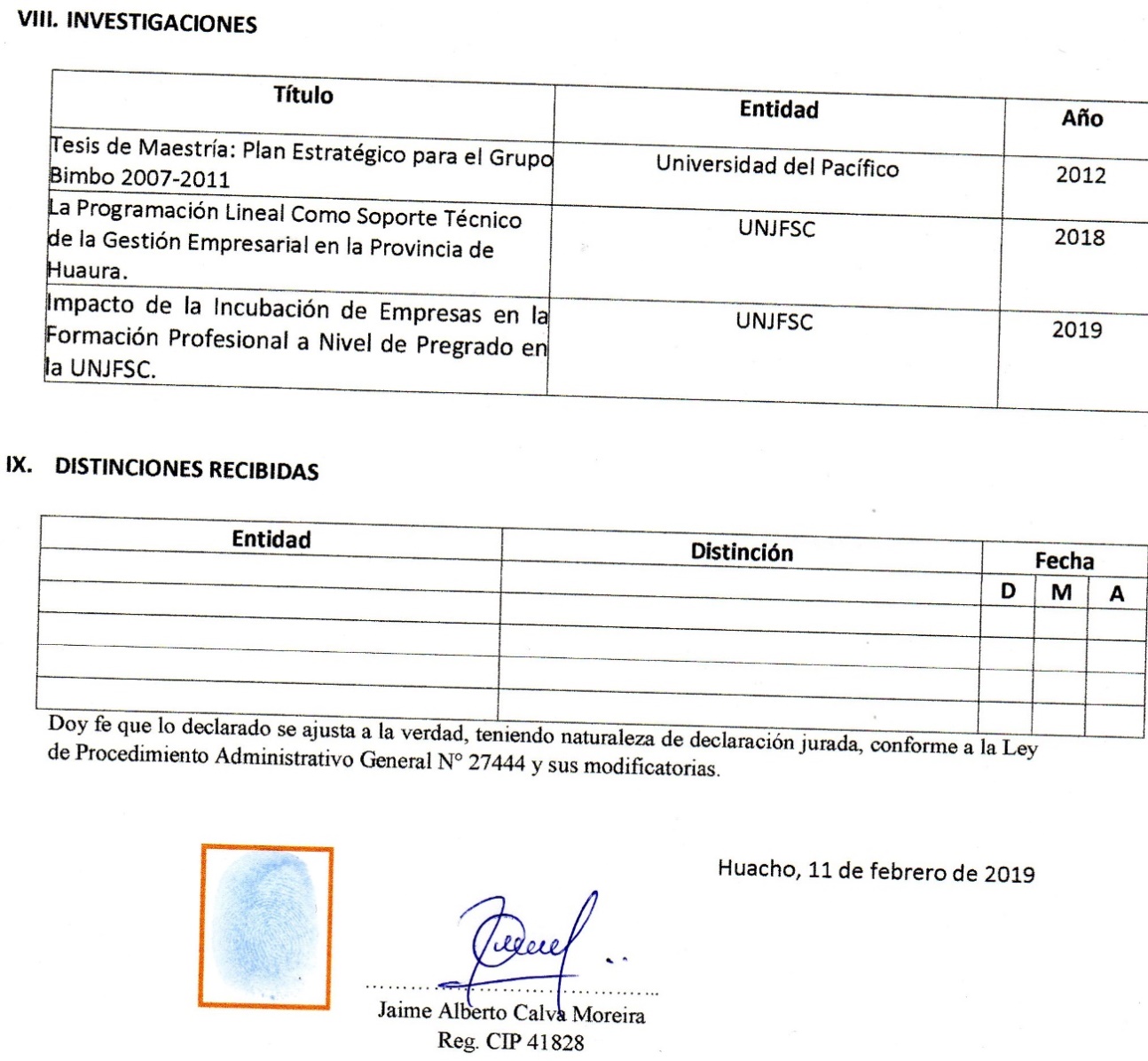 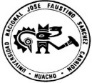 Línea de CarreraFormación profesional especializada en I+D+iSemestre Académico2020-1Código del Curso319404Créditos03Horas Semanales Hrs. Totales: 04         Teóricas 02   Practicas 02CicloSéptimoSección“A”Apellidos y Nombres del DocenteCalva Moreira, Jaime AlbertoCorreo Institucionaljcalva@unjfsc.edu.peN° De Celular990037496CAPACIDAD DE LA UNIDAD DIDÁCTICAUNIDAD DIDÁCTICASEMANASUNIDAD IReconocer los elementos de tecnología industrialEvalúa el valor social de la tecnologíaDefine el perfil tecnológico productivo y su tendencia de evolución.Generalidades de Tecnología1-4UNIDADIIAplica la administración en la tecnología.Formula el planeamiento estratégico y evalúa las inversiones sobre tecnología.Analiza la sostenibilidad tecnológica.Elabora programas de I+D+I.Administración de la tecnología5-8UNIDADIIIDefine variables, tendencias y escenarios futuribles de la industria y la tecnología aplicando técnicas de prospectiva;Evalúa el valor de la prospectiva en el país.El Método de la Prospectiva9-12UNIDADIVDefiende y evalúa la evolución de elementos tecnológicos y los escenarios futuribles.Aplica el modelo Micmac de prospectiva sobre tecnología.Prospectiva de la Tecnología13-16N°INDICADORES DE CAPACIDAD AL FINALIZAR EL CURSO1Construcción de la línea de tiempo de la tecnología.2Identificación del valor biosocial de la tecnología.3Elaboración del perfil tecnológico productivo.4Formulación de propuestas de tendencia y evolución tecnológica.5Formulación de planes estratégicos sobre la tecnología corporativa.6Evaluación de inversiones para el desarrollo  tecnológico corporativo.7Elaboración de medios de control del ratio costo /eficiencia.8Definición de los avances tecnológicos corporativo y del país.9Promoción de los estudios futuribles en las industrias.10Asimilación de la teoría y el proceso prospectivo para visionar el futuro tecnológico industrial.11Definición de tendencias usando las técnicas de estudio prospectivo.12Estudios para estimar el valor potencial de la prospectiva en el país.13Análisis de la evolución de diversos objetos y sectores tecnológicos.14Construcción de escenarios futuribles de la tecnología en general.15Aplicación de los modelos Micmac en un caso práctico.16Sustentación de estudios    prospectivos tecnológicos en caso práctico.UNIDAD DIDÁCTICA I: Generalidades de TecnologíaCAPACIDAD DE LA UNIDAD DIDÁCTICA I: Reconocer los elementos de tecnología industrial y su valor social para definir el perfil tecnológico productivo y su tendencia de evolución.CAPACIDAD DE LA UNIDAD DIDÁCTICA I: Reconocer los elementos de tecnología industrial y su valor social para definir el perfil tecnológico productivo y su tendencia de evolución.CAPACIDAD DE LA UNIDAD DIDÁCTICA I: Reconocer los elementos de tecnología industrial y su valor social para definir el perfil tecnológico productivo y su tendencia de evolución.CAPACIDAD DE LA UNIDAD DIDÁCTICA I: Reconocer los elementos de tecnología industrial y su valor social para definir el perfil tecnológico productivo y su tendencia de evolución.CAPACIDAD DE LA UNIDAD DIDÁCTICA I: Reconocer los elementos de tecnología industrial y su valor social para definir el perfil tecnológico productivo y su tendencia de evolución.CAPACIDAD DE LA UNIDAD DIDÁCTICA I: Reconocer los elementos de tecnología industrial y su valor social para definir el perfil tecnológico productivo y su tendencia de evolución.CAPACIDAD DE LA UNIDAD DIDÁCTICA I: Reconocer los elementos de tecnología industrial y su valor social para definir el perfil tecnológico productivo y su tendencia de evolución.CAPACIDAD DE LA UNIDAD DIDÁCTICA I: Reconocer los elementos de tecnología industrial y su valor social para definir el perfil tecnológico productivo y su tendencia de evolución.UNIDAD DIDÁCTICA I: Generalidades de TecnologíaSEMANACONTENIDOS CONTENIDOS CONTENIDOS CONTENIDOS ESTRATEGIAS DE LA ENSEÑANZA VIRTUALESTRATEGIAS DE LA ENSEÑANZA VIRTUALINDICADORES DE LOGRO DE CAPACIDAD UNIDAD DIDÁCTICA I: Generalidades de TecnologíaSEMANACONCEPTUALPROCEDIMENTALPROCEDIMENTALACTITUDINALESTRATEGIAS DE LA ENSEÑANZA VIRTUALESTRATEGIAS DE LA ENSEÑANZA VIRTUALINDICADORES DE LOGRO DE CAPACIDAD UNIDAD DIDÁCTICA I: Generalidades de Tecnología1Origen y Reseña histórica de la TecnologíaInternalizar la línea de surgimiento, desarrollo y tendencia tecnológicaInternalizar la línea de surgimiento, desarrollo y tendencia tecnológicaReconoce el proceso histórico de desarrollo de la tecnologíaExpositiva (Docente/Alumno)Uso del Google MeetDebate dirigido (Discusiones)Foros, ChatLecturasUso de repositorios digitalesLluvia de ideas (Saberes previos)Foros, ChatExpositiva (Docente/Alumno)Uso del Google MeetDebate dirigido (Discusiones)Foros, ChatLecturasUso de repositorios digitalesLluvia de ideas (Saberes previos)Foros, ChatConstrucción de la línea de tiempo de la tecnologíaUNIDAD DIDÁCTICA I: Generalidades de Tecnología2Rol de la tecnología en el bienestar de la sociedadReconocer el aporte de la tecnología para el progreso y bienestar de la vida. Reconocer el aporte de la tecnología para el progreso y bienestar de la vida. Aprecia el rol de la tecnología en el bienestar biosocial. Expositiva (Docente/Alumno)Uso del Google MeetDebate dirigido (Discusiones)Foros, ChatLecturasUso de repositorios digitalesLluvia de ideas (Saberes previos)Foros, ChatExpositiva (Docente/Alumno)Uso del Google MeetDebate dirigido (Discusiones)Foros, ChatLecturasUso de repositorios digitalesLluvia de ideas (Saberes previos)Foros, ChatIdentificación del valor biosocial de la tecnología.UNIDAD DIDÁCTICA I: Generalidades de Tecnología3Requerimientos de tecnología industrial.Evaluar y definir los requerimientos de tecnología industrial. Evaluar y definir los requerimientos de tecnología industrial. Diagnóstica y define los requerimientos de tecnología industrial.Expositiva (Docente/Alumno)Uso del Google MeetDebate dirigido (Discusiones)Foros, ChatLecturasUso de repositorios digitalesLluvia de ideas (Saberes previos)Foros, ChatExpositiva (Docente/Alumno)Uso del Google MeetDebate dirigido (Discusiones)Foros, ChatLecturasUso de repositorios digitalesLluvia de ideas (Saberes previos)Foros, ChatElaboración del perfil tecnológico productivo.UNIDAD DIDÁCTICA I: Generalidades de Tecnología4Tendencia y evolución de la tecnología industrial.Analizar y perfilar las tendencias del futuro tecnológico. Analizar y perfilar las tendencias del futuro tecnológico. Construye modelos lógicos para analizar las tendencias.Expositiva (Docente/Alumno)Uso del Google MeetDebate dirigido (Discusiones)Foros, ChatLecturasUso de repositorios digitalesLluvia de ideas (Saberes previos)Foros, ChatExpositiva (Docente/Alumno)Uso del Google MeetDebate dirigido (Discusiones)Foros, ChatLecturasUso de repositorios digitalesLluvia de ideas (Saberes previos)Foros, ChatFormulación de propuestas de tendencia y evolución tecnológica.UNIDAD DIDÁCTICA I: Generalidades de TecnologíaEVALUACIÓN DE LA UNIDAD DIDÁCTICAEVALUACIÓN DE LA UNIDAD DIDÁCTICAEVALUACIÓN DE LA UNIDAD DIDÁCTICAEVALUACIÓN DE LA UNIDAD DIDÁCTICAEVALUACIÓN DE LA UNIDAD DIDÁCTICAEVALUACIÓN DE LA UNIDAD DIDÁCTICAEVALUACIÓN DE LA UNIDAD DIDÁCTICAUNIDAD DIDÁCTICA I: Generalidades de TecnologíaEVIDENCIA DE CONOCIMIENTOSEVIDENCIA DE CONOCIMIENTOSEVIDENCIA DE PRODUCTOEVIDENCIA DE PRODUCTOEVIDENCIA DE PRODUCTOEVIDENCIA DE DESEMPEÑOEVIDENCIA DE DESEMPEÑOUNIDAD DIDÁCTICA I: Generalidades de TecnologíaEstudios de CasosCuestionariosEstudios de CasosCuestionariosTrabajos individuales y/o grupalesSoluciones a Ejercicios propuestosTrabajos individuales y/o grupalesSoluciones a Ejercicios propuestosTrabajos individuales y/o grupalesSoluciones a Ejercicios propuestosComportamiento en clase virtual y chatComportamiento en clase virtual y chatUNIDAD DIDÁCTICA II: Administración de la TecnologíaCAPACIDAD DE LA UNIDAD DIDÁCTICA II: Aplica la administración en la tecnología, formula el planeamiento estratégico y evalúa inversiones sobre tecnología. Elabora  programas de sostenibilidad de la tecnología y programas de I+D+I.CAPACIDAD DE LA UNIDAD DIDÁCTICA II: Aplica la administración en la tecnología, formula el planeamiento estratégico y evalúa inversiones sobre tecnología. Elabora  programas de sostenibilidad de la tecnología y programas de I+D+I.CAPACIDAD DE LA UNIDAD DIDÁCTICA II: Aplica la administración en la tecnología, formula el planeamiento estratégico y evalúa inversiones sobre tecnología. Elabora  programas de sostenibilidad de la tecnología y programas de I+D+I.CAPACIDAD DE LA UNIDAD DIDÁCTICA II: Aplica la administración en la tecnología, formula el planeamiento estratégico y evalúa inversiones sobre tecnología. Elabora  programas de sostenibilidad de la tecnología y programas de I+D+I.CAPACIDAD DE LA UNIDAD DIDÁCTICA II: Aplica la administración en la tecnología, formula el planeamiento estratégico y evalúa inversiones sobre tecnología. Elabora  programas de sostenibilidad de la tecnología y programas de I+D+I.CAPACIDAD DE LA UNIDAD DIDÁCTICA II: Aplica la administración en la tecnología, formula el planeamiento estratégico y evalúa inversiones sobre tecnología. Elabora  programas de sostenibilidad de la tecnología y programas de I+D+I.CAPACIDAD DE LA UNIDAD DIDÁCTICA II: Aplica la administración en la tecnología, formula el planeamiento estratégico y evalúa inversiones sobre tecnología. Elabora  programas de sostenibilidad de la tecnología y programas de I+D+I.CAPACIDAD DE LA UNIDAD DIDÁCTICA II: Aplica la administración en la tecnología, formula el planeamiento estratégico y evalúa inversiones sobre tecnología. Elabora  programas de sostenibilidad de la tecnología y programas de I+D+I.UNIDAD DIDÁCTICA II: Administración de la TecnologíaSEMANACONTENIDOS CONTENIDOS CONTENIDOS CONTENIDOS ESTRATEGIAS DE LA ENSEÑANZA VIRTUALESTRATEGIAS DE LA ENSEÑANZA VIRTUALINDICADORES DE LOGRO DE LA CAPACIDAD UNIDAD DIDÁCTICA II: Administración de la TecnologíaSEMANACONCEPTUALPROCEDIMENTALPROCEDIMENTALACTITUDINALESTRATEGIAS DE LA ENSEÑANZA VIRTUALESTRATEGIAS DE LA ENSEÑANZA VIRTUALINDICADORES DE LOGRO DE LA CAPACIDAD UNIDAD DIDÁCTICA II: Administración de la Tecnología1La organización y su administración de la  tecnología. Asociar la administración organizacional con su tecnología.Asociar la administración organizacional con su tecnología.Aplica administración para la identificar, usar e innovar la tecnología corporativaExpositiva (Docente/Alumno)Uso del Google MeetDebate dirigido (Discusiones)Foros, ChatLecturasUso de repositorios digitalesLluvia de ideas (Saberes previos)Foros, ChatExpositiva (Docente/Alumno)Uso del Google MeetDebate dirigido (Discusiones)Foros, ChatLecturasUso de repositorios digitalesLluvia de ideas (Saberes previos)Foros, ChatFormulación de planes estratégicos sobre la tecnología corporativa.UNIDAD DIDÁCTICA II: Administración de la Tecnología2Desarrollo organizacional, vinculado a la tecnología corporativa.Evaluar el desarrollo organizacional asociado con la tecnología.Evaluar el desarrollo organizacional asociado con la tecnología.Impulsa el desarrollo organizacional basado  en tecnología.Expositiva (Docente/Alumno)Uso del Google MeetDebate dirigido (Discusiones)Foros, ChatLecturasUso de repositorios digitalesLluvia de ideas (Saberes previos)Foros, ChatExpositiva (Docente/Alumno)Uso del Google MeetDebate dirigido (Discusiones)Foros, ChatLecturasUso de repositorios digitalesLluvia de ideas (Saberes previos)Foros, ChatEvaluación de inversiones para el desarrollo  tecnológico corporativo.UNIDAD DIDÁCTICA II: Administración de la Tecnología3Sostenibilidad de la tecnología corporativaEvaluar costo operación  /mantenimiento y la eficiencia tecnológica.Evaluar costo operación  /mantenimiento y la eficiencia tecnológica.Propone mejorar la relación costo eficiencia tecnológica.Expositiva (Docente/Alumno)Uso del Google MeetDebate dirigido (Discusiones)Foros, ChatLecturasUso de repositorios digitalesLluvia de ideas (Saberes previos)Foros, ChatExpositiva (Docente/Alumno)Uso del Google MeetDebate dirigido (Discusiones)Foros, ChatLecturasUso de repositorios digitalesLluvia de ideas (Saberes previos)Foros, ChatElaboración de programas de sostenibilidad de la tecnología corporativa.UNIDAD DIDÁCTICA II: Administración de la Tecnología4Actividades de I+D+I y  desarrollo tecnológico del país.Revisar I+D+I corporativo y el avance tecnológico del país.Revisar I+D+I corporativo y el avance tecnológico del país.Analiza críticamente el programa I+D+I y la tecnología del país.Expositiva (Docente/Alumno)Uso del Google MeetDebate dirigido (Discusiones)Foros, ChatLecturasUso de repositorios digitalesLluvia de ideas (Saberes previos)Foros, ChatExpositiva (Docente/Alumno)Uso del Google MeetDebate dirigido (Discusiones)Foros, ChatLecturasUso de repositorios digitalesLluvia de ideas (Saberes previos)Foros, ChatElabora programas de I+D+i corporativos.UNIDAD DIDÁCTICA II: Administración de la TecnologíaEVALUACIÓN DE LA UNIDAD DIDÁCTICAEVALUACIÓN DE LA UNIDAD DIDÁCTICAEVALUACIÓN DE LA UNIDAD DIDÁCTICAEVALUACIÓN DE LA UNIDAD DIDÁCTICAEVALUACIÓN DE LA UNIDAD DIDÁCTICAEVALUACIÓN DE LA UNIDAD DIDÁCTICAEVALUACIÓN DE LA UNIDAD DIDÁCTICAUNIDAD DIDÁCTICA II: Administración de la TecnologíaEVIDENCIA DE CONOCIMIENTOSEVIDENCIA DE CONOCIMIENTOSEVIDENCIA DE PRODUCTOEVIDENCIA DE PRODUCTOEVIDENCIA DE PRODUCTOEVIDENCIA DE DESEMPEÑOEVIDENCIA DE DESEMPEÑOUNIDAD DIDÁCTICA II: Administración de la TecnologíaEstudios de CasosCuestionariosEstudios de CasosCuestionariosTrabajos individuales y/o grupalesSoluciones a Ejercicios propuestosTrabajos individuales y/o grupalesSoluciones a Ejercicios propuestosTrabajos individuales y/o grupalesSoluciones a Ejercicios propuestosComportamiento en clase virtual y chatComportamiento en clase virtual y chatUNIDAD DIDÁCTICA III: El Método de la ProspectivaCAPACIDAD DE LA UNIDAD DIDÁCTICA III: Define variables, tendencias y escenarios futuribles de la industria y la tecnología aplicando técnicas de prospectiva; y evalúa el valor de la prospectiva en el país.CAPACIDAD DE LA UNIDAD DIDÁCTICA III: Define variables, tendencias y escenarios futuribles de la industria y la tecnología aplicando técnicas de prospectiva; y evalúa el valor de la prospectiva en el país.CAPACIDAD DE LA UNIDAD DIDÁCTICA III: Define variables, tendencias y escenarios futuribles de la industria y la tecnología aplicando técnicas de prospectiva; y evalúa el valor de la prospectiva en el país.CAPACIDAD DE LA UNIDAD DIDÁCTICA III: Define variables, tendencias y escenarios futuribles de la industria y la tecnología aplicando técnicas de prospectiva; y evalúa el valor de la prospectiva en el país.CAPACIDAD DE LA UNIDAD DIDÁCTICA III: Define variables, tendencias y escenarios futuribles de la industria y la tecnología aplicando técnicas de prospectiva; y evalúa el valor de la prospectiva en el país.CAPACIDAD DE LA UNIDAD DIDÁCTICA III: Define variables, tendencias y escenarios futuribles de la industria y la tecnología aplicando técnicas de prospectiva; y evalúa el valor de la prospectiva en el país.CAPACIDAD DE LA UNIDAD DIDÁCTICA III: Define variables, tendencias y escenarios futuribles de la industria y la tecnología aplicando técnicas de prospectiva; y evalúa el valor de la prospectiva en el país.CAPACIDAD DE LA UNIDAD DIDÁCTICA III: Define variables, tendencias y escenarios futuribles de la industria y la tecnología aplicando técnicas de prospectiva; y evalúa el valor de la prospectiva en el país.UNIDAD DIDÁCTICA III: El Método de la ProspectivaSEMANACONTENIDOS CONTENIDOS CONTENIDOS CONTENIDOS ESTRATEGIAS DE LA ENSEÑANZA VIRTUALESTRATEGIAS DE LA ENSEÑANZA VIRTUALINDICADORES DE LOGRO DE LA CAPACIDAD UNIDAD DIDÁCTICA III: El Método de la ProspectivaSEMANACONCEPTUALPROCEDIMENTALPROCEDIMENTALACTITUDINALESTRATEGIAS DE LA ENSEÑANZA VIRTUALESTRATEGIAS DE LA ENSEÑANZA VIRTUALINDICADORES DE LOGRO DE LA CAPACIDAD UNIDAD DIDÁCTICA III: El Método de la Prospectiva1Conceptos básicos e importancia de la prospectiva Aplicar los fundamentos prospectivos en las industrias.Aplicar los fundamentos prospectivos en las industrias.Adopta la prospectiva como teoría futurible de las industrias Expositiva (Docente/Alumno)Uso del Google MeetDebate dirigido (Discusiones)Foros, ChatLecturasUso de repositorios digitalesLluvia de ideas (Saberes previos)Foros, ChatExpositiva (Docente/Alumno)Uso del Google MeetDebate dirigido (Discusiones)Foros, ChatLecturasUso de repositorios digitalesLluvia de ideas (Saberes previos)Foros, ChatPromoción de los estudios futuribles en las industriasUNIDAD DIDÁCTICA III: El Método de la Prospectiva2Marco teórico de la prospectiva y las etapas del proceso prospectivo.Asimilar la teoría y el proceso prospectivo para visionar el futuro de la industria. Asimilar la teoría y el proceso prospectivo para visionar el futuro de la industria. Aplica la teoría y el proceso prospectivo.Expositiva (Docente/Alumno)Uso del Google MeetDebate dirigido (Discusiones)Foros, ChatLecturasUso de repositorios digitalesLluvia de ideas (Saberes previos)Foros, ChatExpositiva (Docente/Alumno)Uso del Google MeetDebate dirigido (Discusiones)Foros, ChatLecturasUso de repositorios digitalesLluvia de ideas (Saberes previos)Foros, ChatAsimilación de la teoría y el proceso prospectivo para visionar el futuro tecnológico industrial.UNIDAD DIDÁCTICA III: El Método de la Prospectiva3Técnicas de los estudios de prospectiva y el análisis de tendencias.Ejercitar las técnicas de estudios de prospectiva y definir las tendencias Ejercitar las técnicas de estudios de prospectiva y definir las tendencias Domina las técnicas de estudios de prospectiva.Expositiva (Docente/Alumno)Uso del Google MeetDebate dirigido (Discusiones)Foros, ChatLecturasUso de repositorios digitalesLluvia de ideas (Saberes previos)Foros, ChatExpositiva (Docente/Alumno)Uso del Google MeetDebate dirigido (Discusiones)Foros, ChatLecturasUso de repositorios digitalesLluvia de ideas (Saberes previos)Foros, ChatDefinición de tendencias usando las técnicas de estudio prospectivo.UNIDAD DIDÁCTICA III: El Método de la Prospectiva4Potencial de la prospectiva en el ámbito productivo del país.Estimar el potencial de la prospectiva sobre la producción en el país.Estimar el potencial de la prospectiva sobre la producción en el país.Define el valor potencial de la prospectiva en el país. Expositiva (Docente/Alumno)Uso del Google MeetDebate dirigido (Discusiones)Foros, ChatLecturasUso de repositorios digitalesLluvia de ideas (Saberes previos)Foros, ChatExpositiva (Docente/Alumno)Uso del Google MeetDebate dirigido (Discusiones)Foros, ChatLecturasUso de repositorios digitalesLluvia de ideas (Saberes previos)Foros, ChatEstudios para estimar el valor potencial de la prospectiva en el país.UNIDAD DIDÁCTICA III: El Método de la ProspectivaEVALUACIÓN DE LA UNIDAD DIDÁCTICAEVALUACIÓN DE LA UNIDAD DIDÁCTICAEVALUACIÓN DE LA UNIDAD DIDÁCTICAEVALUACIÓN DE LA UNIDAD DIDÁCTICAEVALUACIÓN DE LA UNIDAD DIDÁCTICAEVALUACIÓN DE LA UNIDAD DIDÁCTICAEVALUACIÓN DE LA UNIDAD DIDÁCTICAUNIDAD DIDÁCTICA III: El Método de la ProspectivaEVIDENCIA DE CONOCIMIENTOSEVIDENCIA DE CONOCIMIENTOSEVIDENCIA DE PRODUCTOEVIDENCIA DE PRODUCTOEVIDENCIA DE PRODUCTOEVIDENCIA DE DESEMPEÑOEVIDENCIA DE DESEMPEÑOUNIDAD DIDÁCTICA III: El Método de la ProspectivaEstudios de CasosCuestionariosEstudios de CasosCuestionariosTrabajos individuales y/o grupalesSoluciones a Ejercicios propuestosTrabajos individuales y/o grupalesSoluciones a Ejercicios propuestosTrabajos individuales y/o grupalesSoluciones a Ejercicios propuestosComportamiento en clase virtual y chatComportamiento en clase virtual y chatUNIDAD DIDÁCTICA IV: Prospectiva de la TecnologíaCAPACIDAD DE LA UNIDAD DIDÁCTICA IV: Defiende y evalúa la evolución de elementos tecnológicos y los escenarios futuribles; y aplica el modelo Micmac de prospectiva sobre tecnología.CAPACIDAD DE LA UNIDAD DIDÁCTICA IV: Defiende y evalúa la evolución de elementos tecnológicos y los escenarios futuribles; y aplica el modelo Micmac de prospectiva sobre tecnología.CAPACIDAD DE LA UNIDAD DIDÁCTICA IV: Defiende y evalúa la evolución de elementos tecnológicos y los escenarios futuribles; y aplica el modelo Micmac de prospectiva sobre tecnología.CAPACIDAD DE LA UNIDAD DIDÁCTICA IV: Defiende y evalúa la evolución de elementos tecnológicos y los escenarios futuribles; y aplica el modelo Micmac de prospectiva sobre tecnología.CAPACIDAD DE LA UNIDAD DIDÁCTICA IV: Defiende y evalúa la evolución de elementos tecnológicos y los escenarios futuribles; y aplica el modelo Micmac de prospectiva sobre tecnología.CAPACIDAD DE LA UNIDAD DIDÁCTICA IV: Defiende y evalúa la evolución de elementos tecnológicos y los escenarios futuribles; y aplica el modelo Micmac de prospectiva sobre tecnología.CAPACIDAD DE LA UNIDAD DIDÁCTICA IV: Defiende y evalúa la evolución de elementos tecnológicos y los escenarios futuribles; y aplica el modelo Micmac de prospectiva sobre tecnología.CAPACIDAD DE LA UNIDAD DIDÁCTICA IV: Defiende y evalúa la evolución de elementos tecnológicos y los escenarios futuribles; y aplica el modelo Micmac de prospectiva sobre tecnología.UNIDAD DIDÁCTICA IV: Prospectiva de la TecnologíaSEMANACONTENIDOS CONTENIDOS CONTENIDOS CONTENIDOS ESTRATEGIAS DE LA ENSEÑANZA VIRTUALESTRATEGIAS DE LA ENSEÑANZA VIRTUALINDICADORES DE LOGRO DE LA CAPACIDAD UNIDAD DIDÁCTICA IV: Prospectiva de la TecnologíaSEMANACONCEPTUALPROCEDIMENTALPROCEDIMENTALACTITUDINALESTRATEGIAS DE LA ENSEÑANZA VIRTUALESTRATEGIAS DE LA ENSEÑANZA VIRTUALINDICADORES DE LOGRO DE LA CAPACIDAD UNIDAD DIDÁCTICA IV: Prospectiva de la Tecnología1Tendencias del desarrollo tecnológico. Creación e innovación.Definir la línea de tiempo sobre desarrollo tecnológico y la innovación.Definir la línea de tiempo sobre desarrollo tecnológico y la innovación.Reconoce la línea de tiempo de la tecnología  y su innovación.Expositiva (Docente/Alumno)Uso del Google MeetDebate dirigido (Discusiones)Foros, ChatLecturasUso de repositorios digitalesLluvia de ideas (Saberes previos)Foros, ChatExpositiva (Docente/Alumno)Uso del Google MeetDebate dirigido (Discusiones)Foros, ChatLecturasUso de repositorios digitalesLluvia de ideas (Saberes previos)Foros, ChatAnálisis de la evolución de diversos objetos y sectores tecnológicos.UNIDAD DIDÁCTICA IV: Prospectiva de la Tecnología2Perspectiva visionaria del futuro tecnológico en general.Analizar los escenarios futuribles de la tecnología en general.Analizar los escenarios futuribles de la tecnología en general.Define la Perspectiva visionaria de la tecnología.Expositiva (Docente/Alumno)Uso del Google MeetDebate dirigido (Discusiones)Foros, ChatLecturasUso de repositorios digitalesLluvia de ideas (Saberes previos)Foros, ChatExpositiva (Docente/Alumno)Uso del Google MeetDebate dirigido (Discusiones)Foros, ChatLecturasUso de repositorios digitalesLluvia de ideas (Saberes previos)Foros, ChatConstrucción de escenarios futuribles de la tecnología en general.UNIDAD DIDÁCTICA IV: Prospectiva de la Tecnología3Análisis prospectivo con Micmac, en casos de tecnologíaUtilizar los modelos de análisis prospectivos.Utilizar los modelos de análisis prospectivos.Dominio de   los modelos de análisis prospectivos.Expositiva (Docente/Alumno)Uso del Google MeetDebate dirigido (Discusiones)Foros, ChatLecturasUso de repositorios digitalesLluvia de ideas (Saberes previos)Foros, ChatExpositiva (Docente/Alumno)Uso del Google MeetDebate dirigido (Discusiones)Foros, ChatLecturasUso de repositorios digitalesLluvia de ideas (Saberes previos)Foros, ChatAplicación de los modelos Micmac en un caso prácticoUNIDAD DIDÁCTICA IV: Prospectiva de la Tecnología4Caso práctico del estudio prospectivo tecnológico. Elaborar estudios en casos prácticos de prospectiva tecnológica.Elaborar estudios en casos prácticos de prospectiva tecnológica.Realiza estudios de prospectiva tecnológica en casos prácticos Expositiva (Docente/Alumno)Uso del Google MeetDebate dirigido (Discusiones)Foros, ChatLecturasUso de repositorios digitalesLluvia de ideas (Saberes previos)Foros, ChatExpositiva (Docente/Alumno)Uso del Google MeetDebate dirigido (Discusiones)Foros, ChatLecturasUso de repositorios digitalesLluvia de ideas (Saberes previos)Foros, ChatSustentación de estudios    prospectivos tecnológicos en un caso práctico UNIDAD DIDÁCTICA IV: Prospectiva de la TecnologíaEVALUACIÓN DE LA UNIDAD DIDÁCTICAEVALUACIÓN DE LA UNIDAD DIDÁCTICAEVALUACIÓN DE LA UNIDAD DIDÁCTICAEVALUACIÓN DE LA UNIDAD DIDÁCTICAEVALUACIÓN DE LA UNIDAD DIDÁCTICAEVALUACIÓN DE LA UNIDAD DIDÁCTICAEVALUACIÓN DE LA UNIDAD DIDÁCTICAUNIDAD DIDÁCTICA IV: Prospectiva de la TecnologíaEVIDENCIA DE CONOCIMIENTOSEVIDENCIA DE CONOCIMIENTOSEVIDENCIA DE PRODUCTOEVIDENCIA DE PRODUCTOEVIDENCIA DE PRODUCTOEVIDENCIA DE DESEMPEÑOEVIDENCIA DE DESEMPEÑOUNIDAD DIDÁCTICA IV: Prospectiva de la TecnologíaEstudios de CasosCuestionariosEstudios de CasosCuestionariosTrabajos individuales y/o grupalesSoluciones a Ejercicios propuestosTrabajos individuales y/o grupalesSoluciones a Ejercicios propuestosTrabajos individuales y/o grupalesSoluciones a Ejercicios propuestosComportamiento en clase virtual y chatComportamiento en clase virtual y chatVARIABLESPONDERACIONESUNIDADES DIDÁCTICAS Evaluación de Conocimiento30 %El ciclo académico comprende 4Evaluación de Producto35%El ciclo académico comprende 4Evaluación de Desempeño35 %El ciclo académico comprende 4